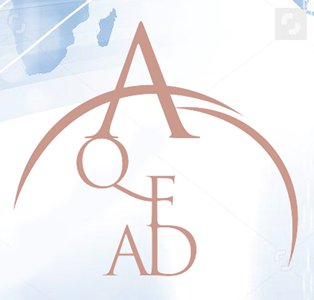 第八届全国医院品管圈大赛“QFD创新型品管圈”专场发表（培育）项目中国医院品质管理联盟QFD创新型品管圈专业委员会（筹）委员预 征 集 回 执 单注：请将此表于2019年11月20日前通过电子邮件反馈至邮箱：AsiaQFDAssociation@126.com 联系人: 肖老师 0571-88236275  15990099721    医院名称医院名称医院地址医院地址联系人联系人部门、职务部门、职务手  机手  机联系邮箱联系邮箱医院信息医院信息医院信息医院信息医院信息医院信息医院信息医院信息医院信息负责人负责人部门、职务部门、职务部门、职务部门、职务手  机手  机联系邮箱联系邮箱联系邮箱联系邮箱医院简介（500字以内）医院简介（500字以内）第八届全国医院品管圈大赛“QFD创新型品管圈”专场发表（培育）项目征集第八届全国医院品管圈大赛“QFD创新型品管圈”专场发表（培育）项目征集第八届全国医院品管圈大赛“QFD创新型品管圈”专场发表（培育）项目征集第八届全国医院品管圈大赛“QFD创新型品管圈”专场发表（培育）项目征集第八届全国医院品管圈大赛“QFD创新型品管圈”专场发表（培育）项目征集第八届全国医院品管圈大赛“QFD创新型品管圈”专场发表（培育）项目征集第八届全国医院品管圈大赛“QFD创新型品管圈”专场发表（培育）项目征集第八届全国医院品管圈大赛“QFD创新型品管圈”专场发表（培育）项目征集第八届全国医院品管圈大赛“QFD创新型品管圈”专场发表（培育）项目征集项目数量     个        个        个        个        个        个        个        个   项目方向□护理    □满意度提升   □管理体系设计  □后勤    □质量改进     □其他 □护理    □满意度提升   □管理体系设计  □后勤    □质量改进     □其他 □护理    □满意度提升   □管理体系设计  □后勤    □质量改进     □其他 □护理    □满意度提升   □管理体系设计  □后勤    □质量改进     □其他 □护理    □满意度提升   □管理体系设计  □后勤    □质量改进     □其他 □护理    □满意度提升   □管理体系设计  □后勤    □质量改进     □其他 □护理    □满意度提升   □管理体系设计  □后勤    □质量改进     □其他 □护理    □满意度提升   □管理体系设计  □后勤    □质量改进     □其他 专业委员会征集专业委员会征集专业委员会征集专业委员会征集专业委员会征集专业委员会征集专业委员会征集专业委员会征集专业委员会征集委员会申请选项   （如无意向加入则可以不用填写）委员会申请选项   （如无意向加入则可以不用填写）委员会申请选项   （如无意向加入则可以不用填写）委员会申请选项   （如无意向加入则可以不用填写）委员会申请选项   （如无意向加入则可以不用填写）委员会申请选项   （如无意向加入则可以不用填写）委员会申请选项   （如无意向加入则可以不用填写）委员会申请选项   （如无意向加入则可以不用填写）委员会申请选项   （如无意向加入则可以不用填写）申请类别□常  委      □委  员                  □常  委      □委  员                  □常  委      □委  员                  □常  委      □委  员                  □常  委      □委  员                  □常  委      □委  员                  □常  委      □委  员                  □常  委      □委  员                  申请类别□常委单位    □委员单位□常委单位    □委员单位□常委单位    □委员单位□常委单位    □委员单位□常委单位    □委员单位□常委单位    □委员单位□常委单位    □委员单位□常委单位    □委员单位委员信息委员信息委员信息委员信息委员信息委员信息委员信息委员信息委员信息姓名性别性别性别职务职称职称职称手机邮箱邮箱邮箱个人简介（300字以内）